Checkliste Medien und Bildung: 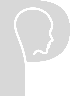 Mein Profilstudium von der Anmeldung bis zum Abschluss* https://plaz.uni-paderborn.de/lehrerbildung/besondere-angebote/profilstudium/studieninfos-leitfaeden-formulare-im-profilstudium/Was?Was?DatumEinstiegEinstiegEinstiegEinstiegAnmeldungAnmeldeformular*AnmeldungMit Einstiegsreflexion (s.u.)Digital an profile@plaz.upb.de  sendenDigital an profile@plaz.upb.de  sendenDer Portfolio-ProzessDer Portfolio-ProzessDer Portfolio-ProzessDer Portfolio-ProzessEinstiegsreflexionEinstiegsreflexionEinstiegsreflexionEinstiegsreflexion1 bis 2 Seiten1 bis 2 SeitenAusformulierung von drei Leitfragen, -zielenAusformulierung von drei Leitfragen, -zielenIhr Profilstudium und Ihre Portfolioarbeit im BachelorIhr Profilstudium und Ihre Portfolioarbeit im BachelorIhr Profilstudium und Ihre Portfolioarbeit im BachelorIhr Profilstudium und Ihre Portfolioarbeit im Bachelor6 Reflexionen auf Grundlage von Veranstaltungen (LV)(Leitfragen und Kompetenzen im Blick behalten)2 ausführliche Reflexionen (2-3 Seiten)4 kurze Reflexionen (1-2 Seiten)Profilbezogene  Bachelorarbeit ersetzt 1 LV; darüber Reflexion6 Reflexionen auf Grundlage von Veranstaltungen (LV)(Leitfragen und Kompetenzen im Blick behalten)2 ausführliche Reflexionen (2-3 Seiten)4 kurze Reflexionen (1-2 Seiten)Profilbezogene  Bachelorarbeit ersetzt 1 LV; darüber ReflexionSelbsteinschätzungsbogen zur individuellen Kompetenzentwicklung*Selbsteinschätzungsbogen zur individuellen Kompetenzentwicklung*Anmeldung zum Praktikum*Praktikumsbericht, -bestätigung, -bescheinigungAnmeldung zum Praktikum*Praktikumsbericht, -bestätigung, -bescheinigungTabellarische Übersicht über die besuchten LV, Workshops etc.Tabellarische Übersicht über die besuchten LV, Workshops etc.Ausdruck der Studienleistung und TN-Bescheinigungen zu ZusatzveranstaltungenAusdruck der Studienleistung und TN-Bescheinigungen zu ZusatzveranstaltungenEntwicklungsgespräch	Entwicklungsgespräch	Entwicklungsgespräch	Entwicklungsgespräch	Portfolio digital an profile@plaz.upb.de mit Angabe des Termins und der GesprächspersonWichtig: Einreichen 4 Wochen vor Gesprächstermin!!!Gesprächstermin und -person (Lehrende/r der UPB) selbstständig organisieren und Portfolio selbst einreichenPortfolio digital an profile@plaz.upb.de mit Angabe des Termins und der GesprächspersonWichtig: Einreichen 4 Wochen vor Gesprächstermin!!!Gesprächstermin und -person (Lehrende/r der UPB) selbstständig organisieren und Portfolio selbst einreichenRückmeldung vom PLAZ zum Portfolio bei Vorbereitung berücksichtigenRückmeldung vom PLAZ zum Portfolio bei Vorbereitung berücksichtigenEntwicklungsgespräch führen, Dokumentationsblatt* ausfüllen lassenEntwicklungsgespräch führen, Dokumentationsblatt* ausfüllen lassenNach dem Entwicklungsgespräch: Dokumentationsblatt zusenden an profile@plaz.upb.de und ins Portfolio integrierenNach dem Entwicklungsgespräch: Dokumentationsblatt zusenden an profile@plaz.upb.de und ins Portfolio integrierenIhr Profilstudium und Ihre Portfolioarbeit im MasterIhr Profilstudium und Ihre Portfolioarbeit im MasterIhr Profilstudium und Ihre Portfolioarbeit im MasterIhr Profilstudium und Ihre Portfolioarbeit im Master4 Reflexionen mit Hilfe von Veranstaltungen (LV)(Leitfragen im Blick behalten) + Bearbeitung einer profilbezogenen Themenstellung in einem Begleitseminar zum PraxissemesterOder 5 Reflexionen auf Grundlage von Veranstaltungen (LV) (Leitfragen und Kompetenzen im Blick behalten)2 ausführliche Reflexionen (2-3 Seiten)3 kurze Reflexionen (1-2 Seiten)Profilbezogene Masterarbeit ersetzt 2 LV; darüber Reflexion4 Reflexionen mit Hilfe von Veranstaltungen (LV)(Leitfragen im Blick behalten) + Bearbeitung einer profilbezogenen Themenstellung in einem Begleitseminar zum PraxissemesterOder 5 Reflexionen auf Grundlage von Veranstaltungen (LV) (Leitfragen und Kompetenzen im Blick behalten)2 ausführliche Reflexionen (2-3 Seiten)3 kurze Reflexionen (1-2 Seiten)Profilbezogene Masterarbeit ersetzt 2 LV; darüber ReflexionAbschlussreflexionAbschlussreflexionSelbsteinschätzungsbogen zur individuellen Kompetenzentwicklung*Selbsteinschätzungsbogen zur individuellen Kompetenzentwicklung*Tabellarische Übersicht über die besuchten LV, Workshops etc.Tabellarische Übersicht über die besuchten LV, Workshops etc.Ausdruck der Studienleistung und TN-Bescheinigungen zu ZusatzveranstaltungenAusdruck der Studienleistung und TN-Bescheinigungen zu ZusatzveranstaltungenAbschlussgespräch 		Abschlussgespräch 		Abschlussgespräch 		Abschlussgespräch 		Portfolio digital an profile@plaz.upb.de mit Angabe des Termins und der GesprächspersonWichtig: Einreichen 4 Wochen vor Gesprächstermin!!!Gesprächstermin und -person (Lehrende/r der UPB) selbstständig organisieren und Portfolio selbst einreichenPortfolio digital an profile@plaz.upb.de mit Angabe des Termins und der GesprächspersonWichtig: Einreichen 4 Wochen vor Gesprächstermin!!!Gesprächstermin und -person (Lehrende/r der UPB) selbstständig organisieren und Portfolio selbst einreichenRückmeldung vom PLAZ zum Portfolio bei Vorbereitung berücksichtigenRückmeldung vom PLAZ zum Portfolio bei Vorbereitung berücksichtigenAbschlussgespräch führen, Dokumentationsblatt* ausfüllen lassenAbschlussgespräch führen, Dokumentationsblatt* ausfüllen lassenNach dem Abschlussgespräch: Dokumentationsblatt zusenden an profile@plaz.upb.de Nach dem Abschlussgespräch: Dokumentationsblatt zusenden an profile@plaz.upb.de Zertifikatsbeantragung (nach Abschlussgespräch)			Zertifikatsbeantragung (nach Abschlussgespräch)			Zertifikatsbeantragung (nach Abschlussgespräch)			Zertifikatsbeantragung (nach Abschlussgespräch)			Formular* digital ausfüllen und an profile@plaz.upb.de sendenFormular* digital ausfüllen und an profile@plaz.upb.de sendenInhalt Portfolio	Inhalt Portfolio	Inhalt Portfolio	DeckblattErklärung selbstständiges VerfassenInhaltsverzeichnisKennzeichnen ausführlicher und kurzer ReflexionenSeitenzahlenPraktikumsbericht, -bescheinigung, -bestätigungLiteraturverzeichnis/ AnhangAusdruck Studienleistungen, TN-Bescheinigungen